Modelos de imagen para la publicidad de las inversiones subvencionadas por el Minsiterio de Sanidad , según el Real Decreto 698/2023, de 25 de julio. Imagen aplicable a los documentos escritos y cartelería, así como en las inversiones de mobiliario, equipamiento y otros suministros objeto de la subvención. La imagen debe estar claramente visible y su tamaño debe ser proporcional al tamaño del objeto. 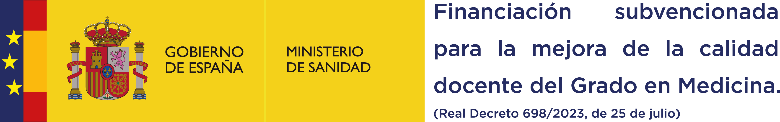  Imagen aplicable a inversiones destinadas a mejoras de adecuación, adquisición o arrendamiento de espacios docente.Tamaño mínimo A1 (420  mm de ancho x 594 mm de alto) y localizado en un lugar claramente visible. 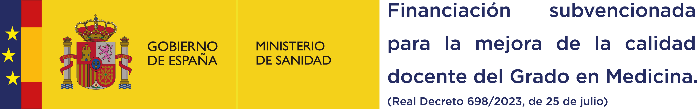 INVERSIONIdentificarPRESUPUESTO Identificar cuantía (€)FECHA DE EJECUCIÓNIndicar fecha